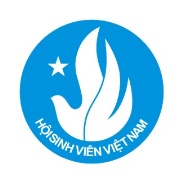 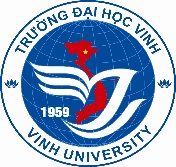 PHIẾU ĐĂNG KÝ	Họ và tên:…………………………… Giới tính:………………..	Ngày sinh:………………   Quê quán:…………………	Dân tộc:…………………….  Tôn giáo:………………	Sinh viên lớp:………………………….. Khoa/Viện: ………………….....	MSSV:………………………. Email:………………………………Chức vụ:………………………	Số điện thọai:…………………..............................Địa chỉ liên lạc:……………… ………………...............................................................Điểm TBC học tập:............................................. Điểm rèn luyện:..................................Sở trường:…………………………………………………………………………........Năng khiếu:………………………………………………………………………………Các phong trào đã tham gia từ trước đến nay: …………………………………………………………...............................................................................................................................................................................................................................................................................................................................................................................................Các giải thưởng, khen thưởng, thành tích đã đạt được từ trước đến nay: ……………………………………………………………………………………………………………………………………………………………………………………………………………….....................................................................................................................................................................................................................................................................................................................................................................................................................................................................................................................................................................................................................................................                                                                           TP. Vinh, ngày … tháng...... năm 2018                                                      NGƯỜI ĐĂNG KÝ